Дорогие Яркуляне! Впервые  в этом году совпали два прекрасных праздника  8 Марта и Масленица. Примите наши поздравления.В гости к нам душевно просим, Приходи, честной народ! Петь-плясать до ночи будем.  Аль до утрА, как пойдет!                   В программе: Выставка  прикладного  искусства  «Умелые женщинские руки». Распродажа кулинарных изделий.                                                                Концерт с участием художественной самодеятельности, игры.                                                    Чаепитие.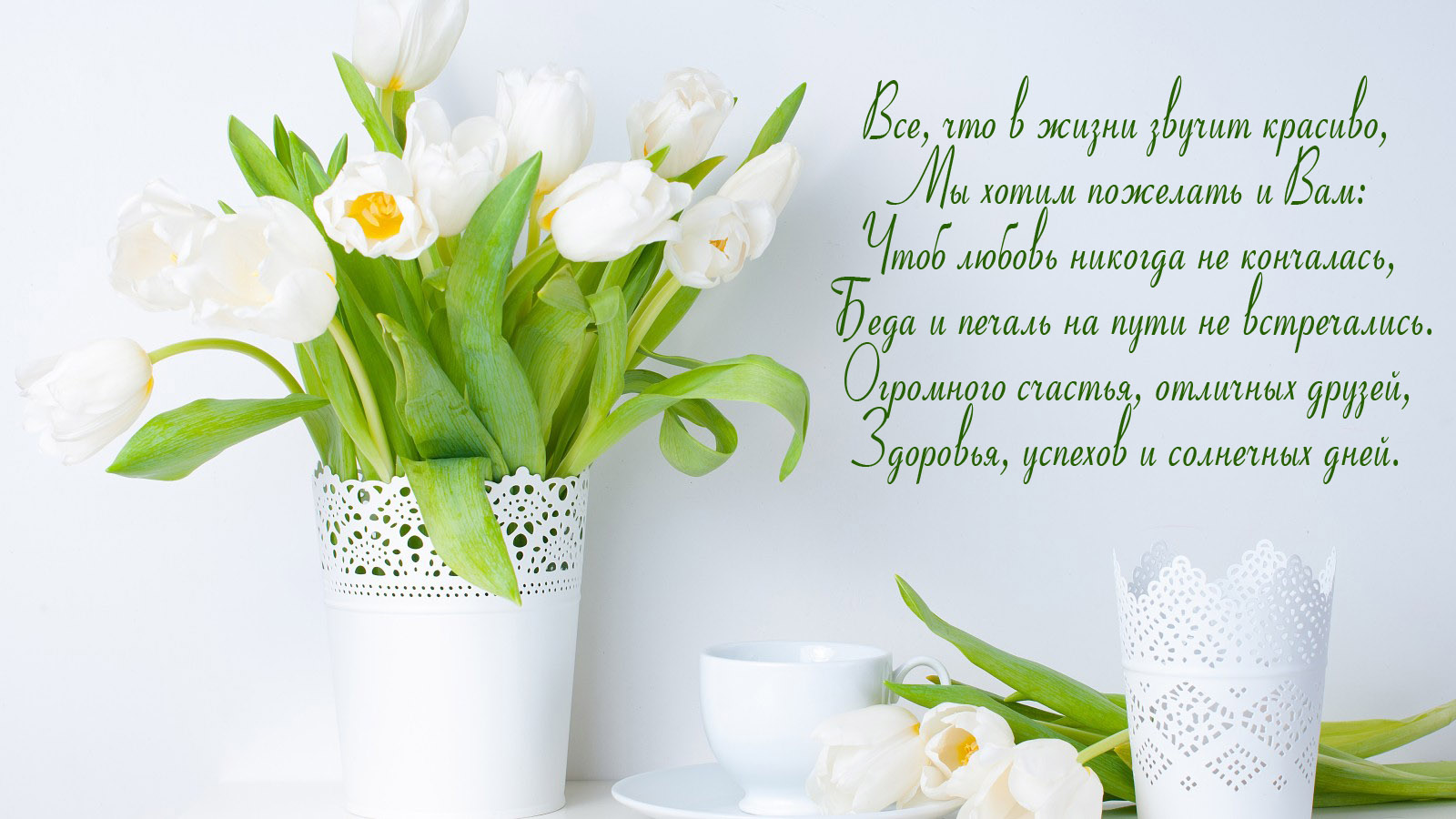 